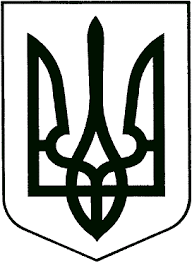 ВИКОНАВЧИЙ КОМІТЕТЗВЯГЕЛЬСЬКОЇ МІСЬКОЇ РАДИРІШЕННЯ________________                                                                   №___________Про передачу майна комунальної власності          Керуючись підпунктом 1 пункту а статті 29, статтею 40 Закону України “Про місцеве самоврядування в Україні”, Положенням про порядок списання майна комунальної власності Новоград-Волинської міської об’єднаної територіальної громади, затвердженим рішенням міської ради від 19.04.2018 №486, враховуючи звернення управління освіти і науки міської ради від 04.01.2023 № 3, управління житлово-комунального господарства та екології міської ради від 18.01.2023 №28, управління культури і туризму міської ради від 19.01.2023 №12, Центру комплексної реабілітації для дітей з інвалідністю Звягельської міської ради від 19.01.2023 №13 та Комунального підприємства Новоград-Волинської міської ради “Новоград-Волинськжитлосервіс” від 20.01.2023 №20, виконавчий комітет міської ради 	ВИРІШИВ:        1. Управлінню соціального захисту населення міської ради (Хрущ Л.В.):              1.1. Передати на баланс управління освіти і науки міської ради (Ващук Т.В.) меблі та комп’ютерну техніку балансовою вартістю 97 073 грн. (залишкова вартість 97 073 грн.) згідно переліку (додаток 1).        1.2. Передати на баланс управління житлово-комунального господарства та екології міської ради (Годун О.В.) меблі балансовою вартістю 6 000 грн. (залишкова вартість 6 000 грн.) згідно переліку (додаток 2).        1.3. Передати на баланс управління культури і туризму міської ради (Широкопояс О.Ю.) комп’ютерну техніку балансовою вартістю 0 грн. (залишкова вартість 9730,00 грн) згідно переліку (додаток 3).        1.4. Передати на баланс Центру комплексної реабілітації для дітей з інвалідністю Звягельської міської ради (Буковська О.В.) меблі та обладнання балансовою вартістю 41 408 грн. (залишкова вартість 41 408 грн.) згідно переліку (додаток 4).        1.5. Передати на баланс комунальному підприємству Новоград-Волинської міської ради “Новоград-Волинськжитлосервіс” (Прусак Б.О.) комп’ютерну техніку балансовою вартістю 9 100,00  грн. (залишкова вартість 9 100,00 грн.) згідно переліку (додаток 5).       2. Керівникам вищезазначених юридичних осіб оформити прийом - передачу майна згідно чинного законодавства.       3. Контроль за виконанням цього рішення покласти на заступника міського голови Гудзь І.Л.Міський голова                                                                            Микола БОРОВЕЦЬДодаток 1до рішення виконавчого комітету міської ради                                                                                          від                      №Перелік  меблів та комп’ютерної техніки, що передається управлінням соціального захисту населення міської ради на баланс управління освіти і науки міської ради Міський голова                                                                      Микола БОРОВЕЦЬДодаток 2до рішення виконавчого комітету міської ради                                                                                         від                       №Перелік  меблів, що передаються управлінням соціального захисту населення міської ради на баланс управління житлово-комунального господарства та екології Звягельської міської ради Міський голова                                                                      Микола БОРОВЕЦЬ Додаток 3до рішення виконавчого комітету міської ради                                                                                         від                       №Перелік  комп’ютерної техніки, що передається управлінням соціального захисту населення міської ради на баланс управління культури і туризму міської радиМіський голова                                                                      Микола БОРОВЕЦЬДодаток 4до рішення виконавчого комітету міської ради                                                                                         від                       №Перелік  меблів та обладнання, що передаються управлінням соціального захисту населення міської ради на баланс Центру комплексної реабілітації для дітей з інвалідністю Звягельської міської ради Міський голова                                                                      Микола БОРОВЕЦЬ Додаток 5до рішення виконавчого комітету міської ради                                                                                         від                       №Перелік  комп’ютерної техніки, що передається управлінням соціального захисту населення міської ради на баланс комунальному підприємству Новоград-Волинської міської ради “Новоград-Волинськжитлосервіс”Міський голова                                                                      Микола БОРОВЕЦЬНайменування предметаОдиниця виміруКількістьЦіна,грнСума,грн1Шафа для паперівшт.1110011002Шафашт.16006003Стіл шт.15005004Стіл шт.15005005Стілшт.15005006Стільцішт.11501507Стільцішт.21503008Комп’ютер шт.19269,679269,679Комп’ютершт.16775,006775,0010Комп’ютершт.19400,009400,0011Комп’ютершт.111333,3311333,3312Комп’ютершт.18040,008040,0013Комп’ютершт.17175,007175,0014Комп’ютершт.19730,009730,0015Комп’ютершт.17400,007400,0016Комп’ютершт.18100,008100,0017Комп’ютершт.18100,008100,00Найменування предметаОдиниця виміруКількістьЦіна,грнСума,грн1Стіл комп’ютернийшт.18008002Стіл комп’ютернийшт.18008003Стіл комп’ютернийшт.18008004Стіл комп’ютернийшт.18008005Тумба приставнашт.17007006Тумба приставнашт.17007007Тумба приставнашт.17007008Тумба приставнашт.1700700Найменування предметаОдиниця виміруКількістьЦіна,грнСума,грн1Комп’ютершт.19730,009730,00Найменування предметаОдиниця виміруКількістьЦіна,грнСума,грн1Антена BOOMERANGшт.12462462Зовнішня сиренашт.161613Сповіщувач LC-1006шт.14204204Сповіщувач LC-102шт.1916831925Сповіщувач LC-105шт.21092186Сповіщувач COMK-1.9шт.48327Сповіщувач COMK-1.2шт.5472358Лунь 9 тшт.18588589Лінд Тшт.13738373810Антена Луньшт.113813811Сповіщувач Lсшт.2768153612Жалюзім.п.58,0436,422114,013Стелажшт.11100110014Кондиціонершт.18512851215Кондиціонершт.14987498716Кондиціонершт.18512851217Стілець шт.11300330018Стілецьшт.222545019Стілецьшт.415060020Стілецьшт.311033021Дошкашт.1829829Найменування предметаОдиниця виміруКількістьЦіна,грнСума,грн1Комп’ютершт.19100,009100,00